University of Central Florida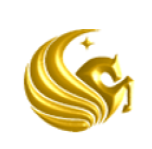 College of MedicineM.D. Program Curriculum Committee MinutesMeeting Date: 1/19/2018										Start:	2:00 pm	End: 3:27 pmChaired by: Dr. Richard Peppler Drs. Berman, Castiglioni, Cendan, Dil, Gros, Harris, Hernandez, Kauffman, Kay, Kibble, Klapheke, LaRochelle, Mehta, Pasarica, Peppler, Rubero, Selim, and Verduin.  Ms. Berry, Ms. Borges, Ms. Dexter, Ms. Kommer, Ms. Mason, Brennan (M3), Kendall (M2), Darian (M1), and Thibeaux (M1).  Drs. Giraldo, Gorman, and Thompson (by phone).MinutesNovember 17, 2017 minutes were approved by members.  Student Updates M3s:  Feedback from the Class of 2019 was collected regarding the possibility of moving the M3 August break up by a few weeks.  Two-thirds out of the 20 students who responded to the poll would like to keep it as is.  No further discussion is necessary at this time.  Students are gearing up for Step 2 – both CS and CK.  M2s:  Year 2 Questionnaire (Y2Q) surveys were completed by the Class of 2020.  This is the only class to achieve 100% participation.Clerkship rotation schedules were distributed and students are looking forward to this experience.  Students are preparing for Step 1, and gearing up for the FIRE conference.  M1s:  Students are two weeks away from taking the HB2 final.  Today was the last session in the anatomy lab, which was bittersweet for students since it is Dr. Payer’s last day in the anatomy lab.  Dr. Payer will be retiring in March of this year.  Students are preparing to submit their FIRE proposals.LCME Update – Dr. PepplerThe report is currently being reviewed by the LCME committee.  The site team found eight findings, but this may change once the committee has reviewed the report.  Five of the findings are unsatisfactory and three are satisfactory with monitoring.  The final report will be submitted to President Hitt and Dean German in February.  M1/M2 Subcommittee – Dr. KibbleStaff and faculty are encouraged to reserve rooms in advance due to the increased demand and the shortage of rooms at COM.  Academic draft schedules are due in March.  M3/M4 Subcommittee – Dr. KlaphekeDr. Selim and her team will format the End-of-Year M3 Objective Structured Clinical Examination (OSCE) policy into the LCME template.  It will be presented to CCom for approval once that is complete.CCom members approved the following course proposals contingent upon making the following changes.NCH Sub-Internship in Medicine – Indicate in the title that NCH is in Naples.Oculo-Facial Plastic and Reconstructive Surgery – Change ‘Faial’ to ‘Facial’ in the title, and change 4 ‘months’ to ‘weeks’ on the second page under Duration of Education.PES – Dr. HernandezPES has started the new clerkship evaluation process in order to give clerkship directors recommendations in a timely manner.  Will report in terms of specific data at the next CCom meeting.  The following modules were reviewed:Cellular Function and Medical Genetics – PES has requested additional information regarding plans for the upcoming year from the module director.   Will report back to CCom in the future. Cardiovascular and Pulmonary Systems – This module was reviewed for this past year.  The overall student feedback was very positive.  The organization of the module, the teaching and integration, in particular, were rated ‘very highly’.  The subcommittee felt the following issues needed attention: student workloadgrade distributiondifficulty of the final examThe PES Subcommittee recommended an external review of the module.  CCom will discuss the recommendation at the next meeting in order to give members ample time to review some data about the recommendation. LCT – Dr. KayThe LCT Subcommittee proposed the following:The Medical Nutrition LCT be changed to a Lifestyle Medicine LCT.The medical nutrition focus and identified learning outcomes be subsumed into the broader context of lifestyle medicine.  CCom recommended to discuss at the next CCom meeting due to time constraints. CSA - Dr. CastiglioniThe committee is starting to prepare for the P2 & M3 OSCEs.Dr. LaRochelle was appointed by the committee to chair the Longitudinal, Competency-based, Clinical Skills and Reasoning Task Force.  The task force will focus on the following:Develop explicit, competency-based, longitudinal milestones associated with each of the 13 core EPAsImplement longitudinal assessment tools with actionable data to track learner development across milestonesThe task force is looking to improve the process whereby those struggling with clinical skills proficiency are identified earlier in the third year. The CCom committee approved the Clinical Skills and Simulation Center: Adjunct Faculty Operating Procedures.  The document outlines the adjunct faculty’s role, responsibilities, compensation, supervision, evaluation and feedback in the Clinical Skills and Simulation Center.  Policies – Dr. PepplerThe Leave of Absence and Student Evaluation and Promotion Committee policies will be discussed at the next CCom meeting.  Announcements – Dr. PepplerDr. Peppler signed a letter in support of the Stemmler Grant pending CCom approval.  Currently, USUHS and Georgetown are confirmed study sites.  Further information forthcoming if UCF is selected.  Faculty Development on February 28th at the VA from 1 pm-4 pm with Drs. Cathy Nace, Haru Okuda and Jeff LaRochelle.Dr. Simms-Cendan is stepping down as module director for Endocrine and Reproductive Systems.  Dr. Gorman will be the new module director.Dr. Klapheke has been appointed program director of the psychiatry GME program that will begin at Osceola Medical Center, and will be stepping down as the clerkship director for psychiatry.  Dr. Mehta has agreed to be the new clerkship director for psychiatry.Dr. Castiglioni has been appointed as the Assistant Dean for Clinical Skills and Simulation CenterDr. Beevers will be leaving UCF College of Medicine to go back to his alma mater and be closer to his family.  Match update:Military matched 100%Ophthalmology matched 100%Urology matched 100%Step 1 Pilot Program – Dr. PepplerThis pilot program will allow 10 students to take Step 1 after core clinical clerkships in order to foster more enduring and integrated basic science learning connected to clinical care and to better prepare students for the increasingly clinical focus of Step 1.  CCom members felt that this pilot program should occur concomitant with the curriculum reform.   